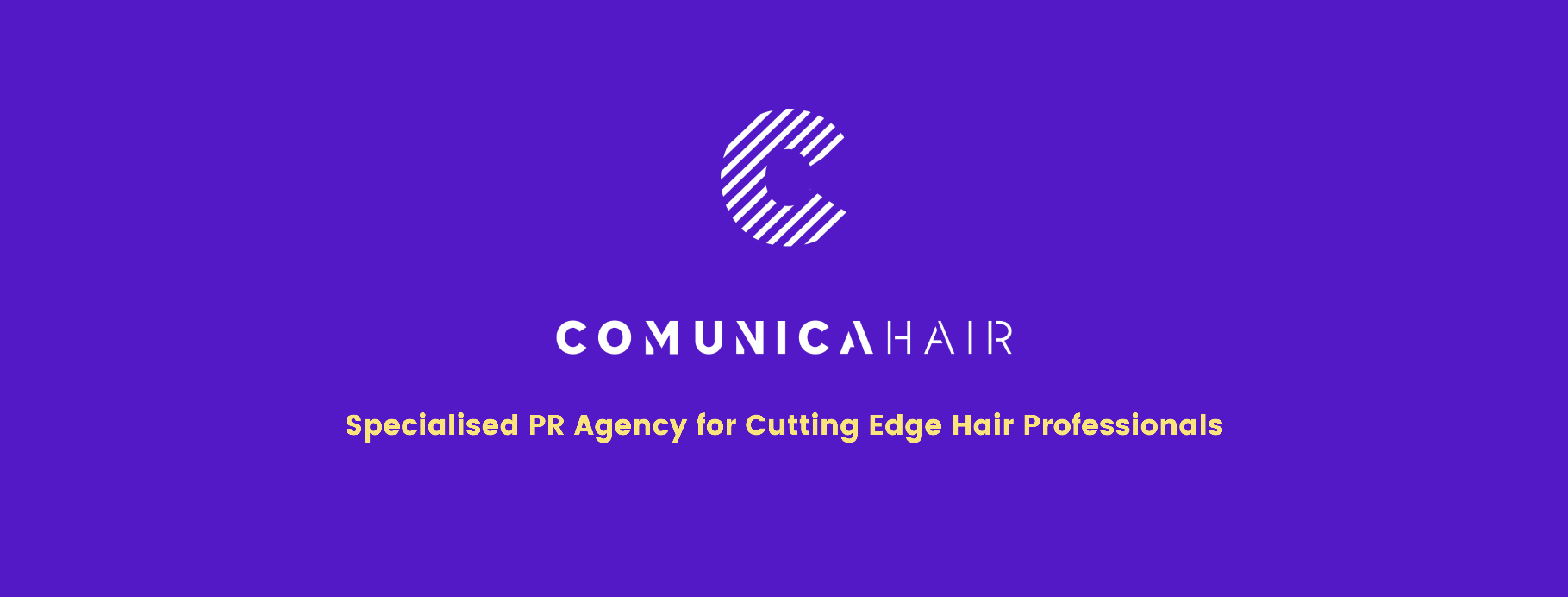 For more information, please contact Marta de Paco On         +34 670 780 664 or email press@comunicahair.com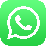 Important: These images are only available for editorial content. Credits must be included.SITA ZOROA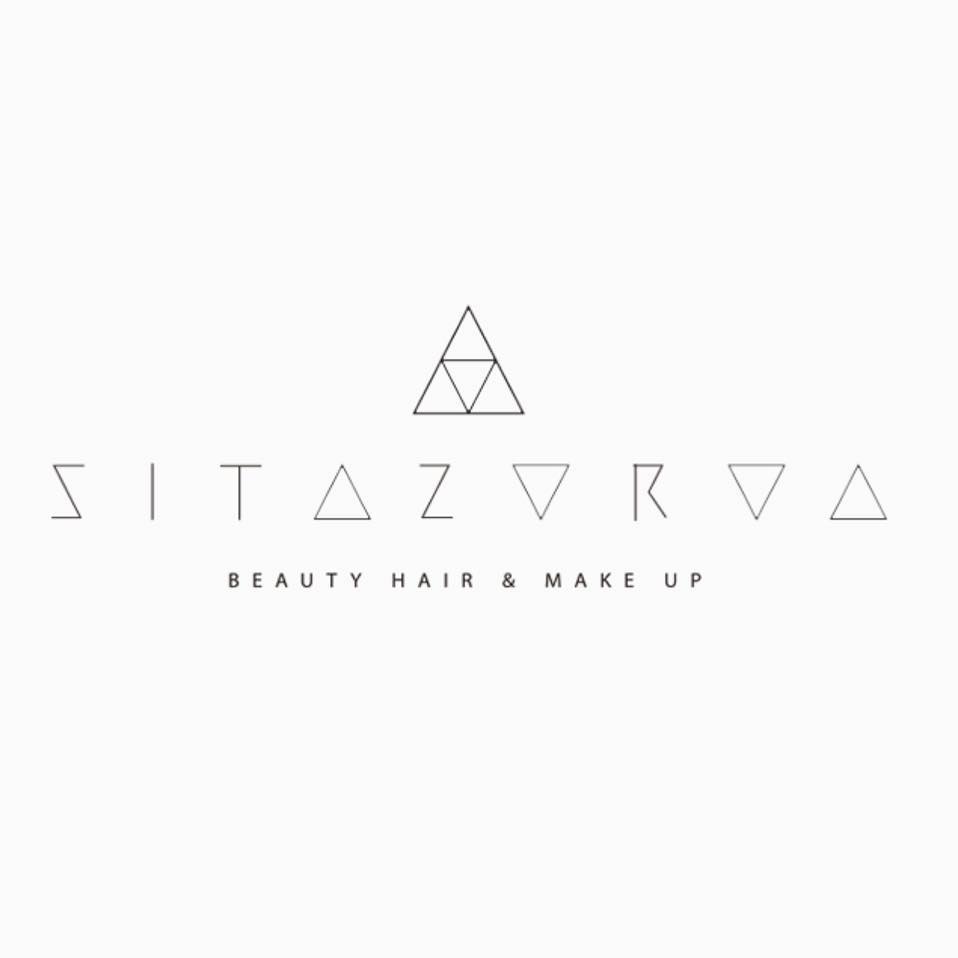 CLARENDON Collection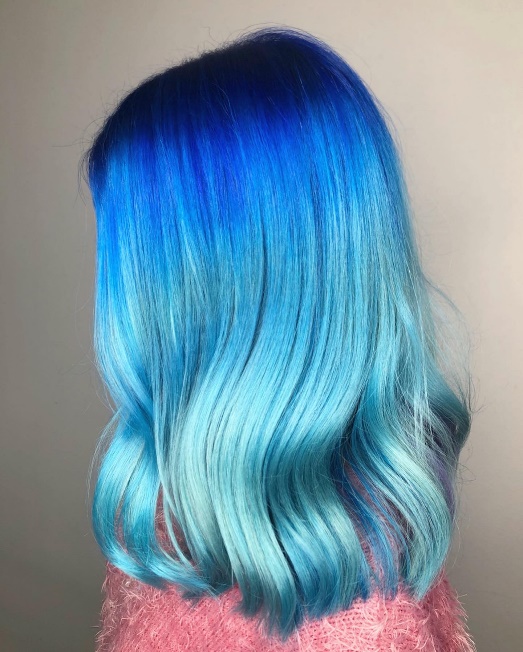 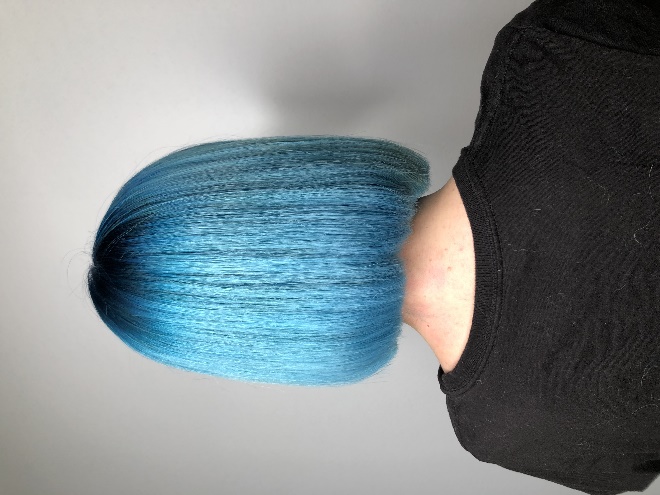 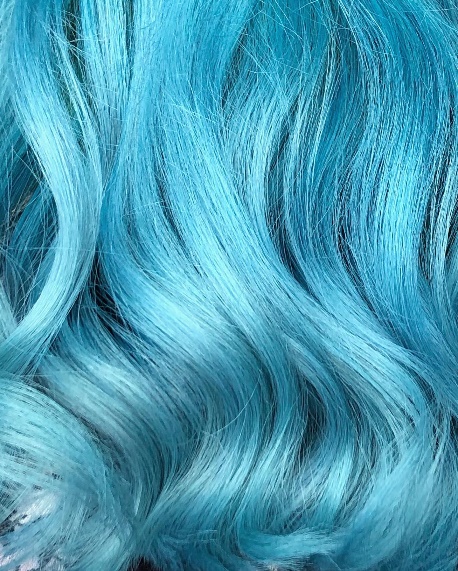 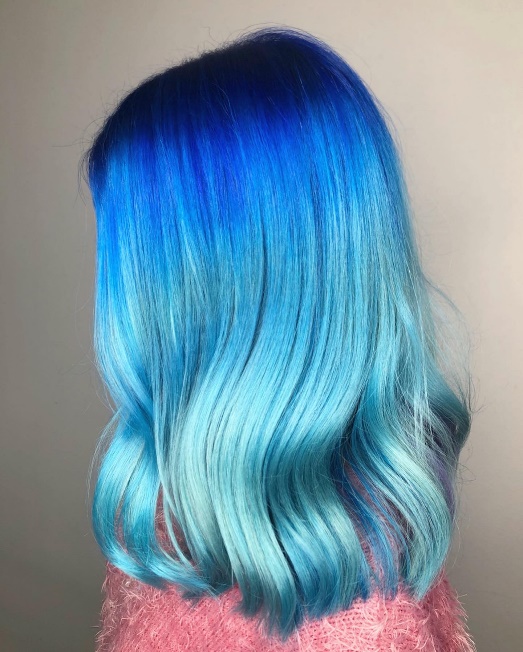 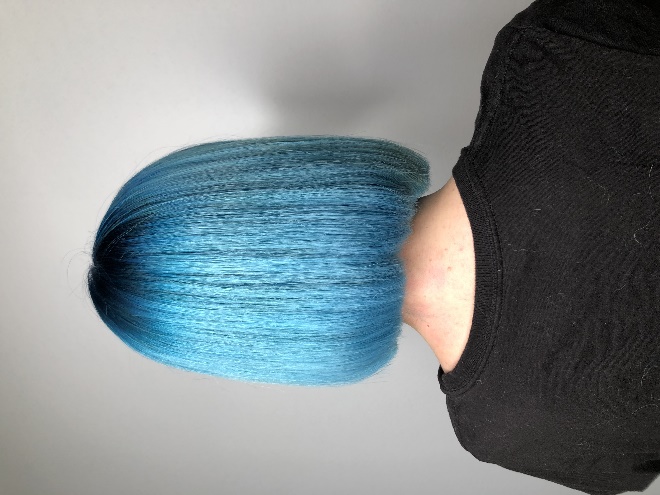 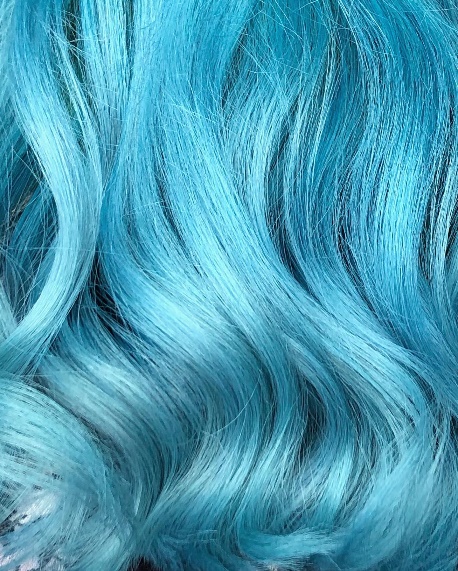 Hair: Sita Zoroa Hair Instagram: @sita_zoroaProducts: IndolaProducts Instagram: @indolaspainSITA ZOROACLARENDON Collection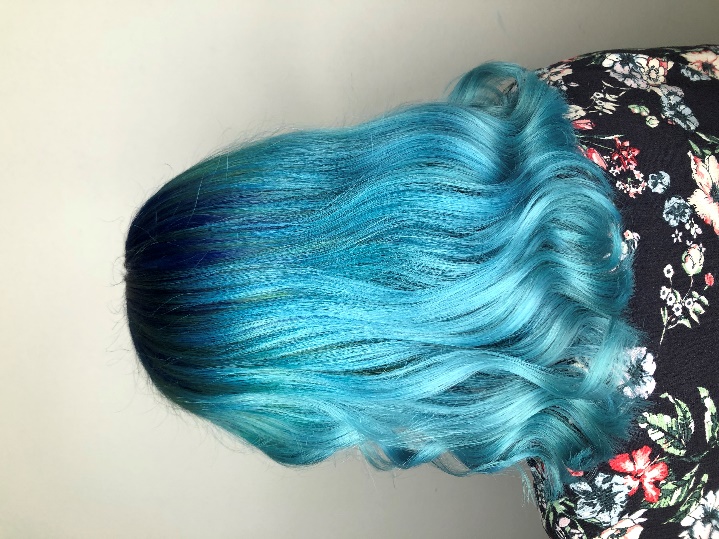 This work is inspired by the sea tones, and shows us vibrant hair that at the same time transmits peace and depth.Blue tones are sometimes combined with subtle darker streaks or with the dimension of navy blue or klein blue. The result is a color very rich in nuances, never flat, reminiscent of aquamarine. The color on the wavy hair simulates the waves and on the smooth mane simulates the calm sea that hypnotizes us.